13-251 Dynapac CC5200 VI двухвальцевый гладкий виброкаток, сочленённый, частота  51/67 Гц, рабочие: ширина 1.95 м, вес 11.8-14.9 тн, Cummins QSF3.8/Deutz TCD3.6 130-140 лс, 12 км/час, Швеция 2017 г. Тандемные катки с шарнирным сочленением Dynapac последнего поколения разработаны для удовлетворения потребностей подрядчиков, дорожных строителей и компаний по аренде оборудования по всему миру. Оператор тандемного катка Dynapac полностью контролирует машину благодаря оптимизированной эргономике, наглядным панелям управления и прекрасной обзорности. Точки ежедневного обслуживания немногочисленны и легкодоступны. Положение двигателя на заднем модуле, большие, легко открываемые капоты двигателя, расположение всех точек обслуживания на одной стороне машины — все это способствует упрощению и ускорению процесса обслуживания. Информация о техническом состоянии машины, отображаемая непосредственно на ЖК-дисплее оператора, также облегчает выполнение обслуживания.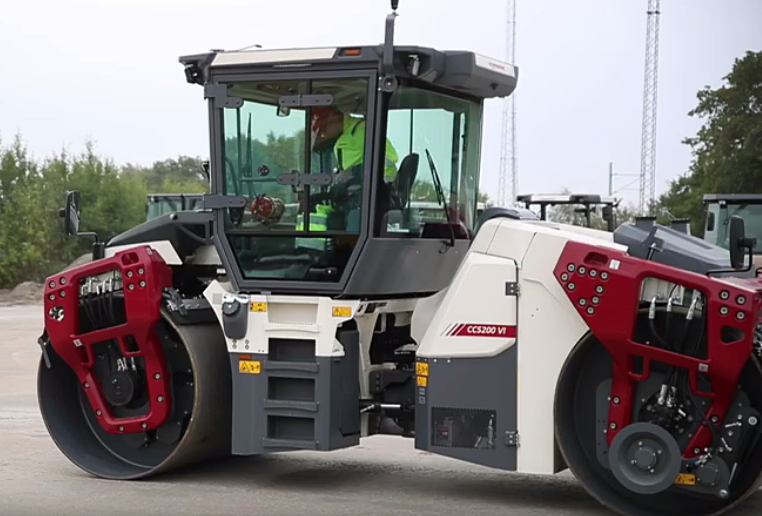 Характеристики и преимущества    Способны уплотнить любую асфальтобетонную смесь    Мощный двигатель    Панель управления, отображающая необходимую информацию    Гибкая система рулевого управления    Исключительный комфорт для оператора    Наша задача — воплотить ваши планы в жизнь    Забота об окружающей среде    Простота технического обслуживания всех компонентовТехнические характеристикиМассыМассыМаксимальная рабочая масса14 890 кгРабочая масса (включая ROPS)11 800 кгМасса переднего модуля / заднего модуля5 900 кг/ 5 900 кг СцеплениеСцеплениеДиапазон скорости0-12 km/h Вертикальная осцилляция ±7° Теоретически преодолеваемый уклон34 %УплотнениеУплотнениеЦентробежная сила, при высокой/низкой амплитуде144 кН/93 кН Номинальная амплитуда (высокая/низкая)0,8 мм/0,3 мм Статическая линейная нагрузка (передний/задний модуль)30,3 кг/см/30,3 кг/см Частота вибрации, при 
высокой/низкой амплитуде51 Гц/67 Гц Водяной бак850 литров (1050 литров с дополнительным водным баком) Водяной бак (управляемый передний валец)860 литров ДвигательДвигательПроизводитель/ТипCummins QSF3.8 IV/T4f ТипС водяным охлаждением, с дополнительным 
воздухоохладителем Номинальная мощность, SAE J199597 кВт (130,0 л.с.) @ 2 200 об./мин Ёмкость топливного бака180 лОбъем бака для топливного реагента15 лВариант двигателяВариант двигателяПроизводитель/ТипCummins QSF3.8 IIIA/T3 ТипС водяным охлаждением, с дополнительным 
воздухоохладителем Номинальная мощность, SAE J1995104 кВт (140 л.с.) @ 2 200 об./мин Ёмкость топливного бака180 лВариант двигателяВариант двигателяПроизводитель/ТипГибравлическая системаГибравлическая системаПривод передвиженияаксиально-поршневой насос переменной производительности
радиально-поршневые моторы (2) переменной производительности ВибрацияРегулируемые аксиально поршневые гидронасосы (2). Нерегулируемые аксиально поршневые гидромоторы (2) Рулевое управлениеНерегулируемый шестеренный гидронасос Основной
тормозГидростатический, зависящий от положения рукояти движения Парковочный/ аварийный тормозВысоконадежный многодисковый тормоз в гидромоторах вальца и колес